HoppskolningGenom att träna hoppskolningsövningar lär sig barnen grundläggande rörelsemönster för hopp som de har glädje av när de tränar grenarna i sitt helhetsutförande. Övningarna organiseras så att många barn kan hoppa samtidigt.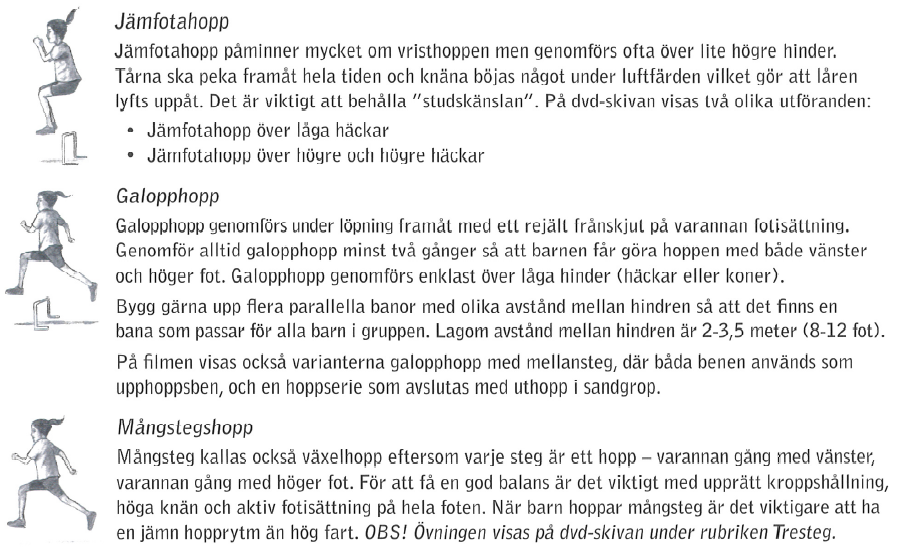 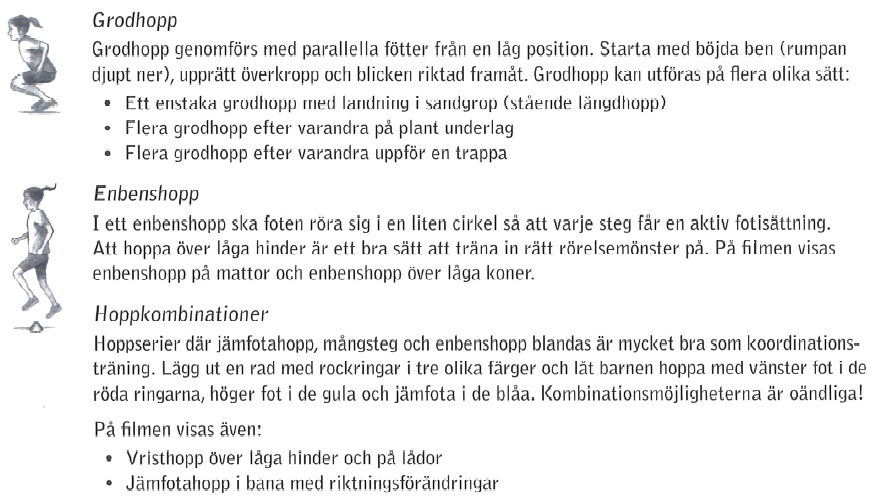 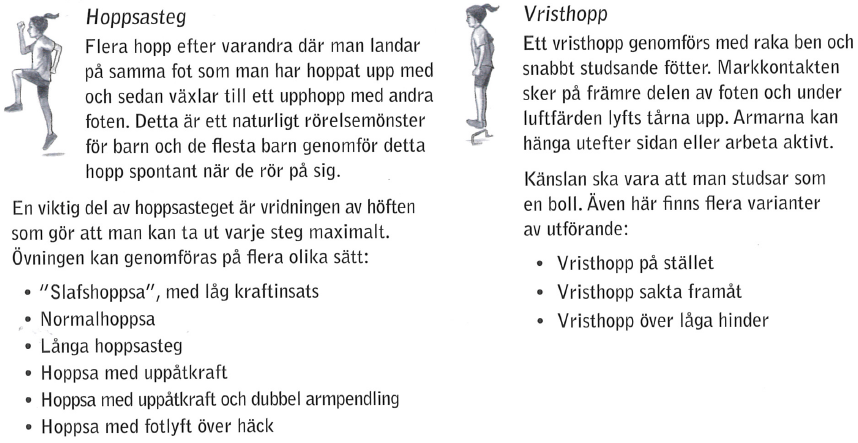 